Publicado en 20001 el 09/06/2020 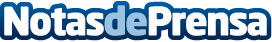 SPYRO analiza el puesto de trabajo digital desde el punto de vista de la seguridadEl teletrabajo ha llegado para quedarse y, si bien constituye una oportunidad y una alternativa efectiva para muchas empresas, también conlleva ciertos riesgos en materia de seguridad que es necesario tener en cuenta. Por este motivo, Spyro ha organizado un webinar gratuito para todas las personas interesadas que tendrá lugar el jueves, 11 de junio, a las 10:30 horasDatos de contacto:SPYRO Comunicación943223750Nota de prensa publicada en: https://www.notasdeprensa.es/spyro-analiza-el-puesto-de-trabajo-digital Categorias: E-Commerce Software Ciberseguridad Recursos humanos Webinars http://www.notasdeprensa.es